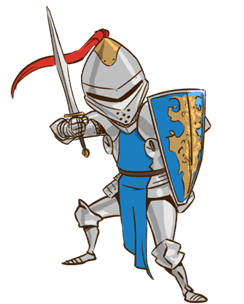                                                        Drodzy Miłośnicy historii        Za nami drugi pojedynek w „Potyczkach historycznych”. To półmetek pierwszej edycji konkursu. W tym zadaniu poprosiłyśmy was o rozszyfrowanie tekstu zapisanego alfabetem Morse’a; odpowiedź na trzy kluczowe pytania oraz wykonanie grafonotki przedstawiającej wydarzenie z kroniki Thietmara. Wszyscy uczestnicy wyśmienicie poradzili sobie z zadaniami. Tekst został prawidłowo rozszyfrowany, większość z was odpowiedziała na pytania. Dotarły również do nas bardzo ciekawe grafonotki, które zostały ocenione zgodnie z podanymi kryteriami. Za jej wykonanie można było zdobyć maksymalnie 20 punktów. Dodatkowo zostały przyznane punkty za zapis rozszyfrowanego tekstu i udzielone odpowiedzi na trzy pytania – maksymalnie 4. W sumie każdy uczestnik mógł zdobyć 24 punkty.Zadanie II – wynikiKalina Markowska   klasa 4d – 24 pktJakub Rosłon             klasa 4c – 23 pktLena Sylwesiuk         klasa 4e – 22 pktJulia Murawska         klasa 4e – 21 pktNatalia Pyciarz          klasa 4e – 21 pktDawid Ząbkiewicz     klasa 4c – 21 pktEmilia   Czapska        klasa 4d – 20 pktZa wykonanie zadania uczestnicy „Potyczek historycznych” otrzymują oceny dodatkowe z historii.